WORK EXPERIENCE.WORK EXPERIENCEEDUCATION AND TRAININGLANGUAGE SKILLSFirst NameMadalin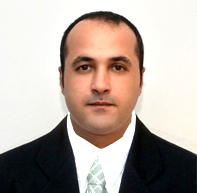 EMAILMadalin.300251@2freemail.com  CitizenshipRomanianRomanianRomanianDate of birth31/07/197731/07/197731/07/1977Marital StatusMarriedMarriedMarriedDate (from – to) April, 2016 – PresentName of companySaline Water Conversion Corporation (SWCC) – YANBU, KSAType of business or sectorPotable  Water  and  Electrical  Energy  Production Occupation or position held Shift  Operation  EngineerMain activities and responsibilities- Trains, directs and supervises plant personnel;- Verify and validate the accuracy of SWCC Operations Procedures using   background documents, vendor manuals, controlled drawings, and other source documents. Also review other technical documents as assigned.- Validate operating procedures through a review of background documents, vendor manuals, and drawings as assigned.- Support revision of operation procedures.- Review procedures developed by other departments and provide comments.- Perform technical review on plant operation design specifications, license documents, guidelines as assigned.- Perform technical administrative activities as assigned by section head.- Participates in the Plant Training and Qualification Program;- Ensures that the shift has a sufficient number of qualified employees to safely operate the facility.- Monitors the operation and performance of the facility whilst on shift.- Identifies any problems with plant equipment and clearly communicates the conditions associated with these problems to the Plant Maintenance Team.- Oversees performance and supervises plant personnel performing required daily operations activities.- Directs the activities of Plant Operators as necessary to support the overall plant operation.- Ensures the completeness of shift round checklists, routine daily/weekly/monthly test checklists and equipment change-over checklists, etc.- Assumes the role of Team Leader with the daily operations of the facility whilst on shift, operating equipment as needed.- Provides technical guidance, planning and oversight of equipment design and installations.- Coordinates with Shift Charge Engineers of other shifts.- Maintain and coordinate  all activities with SEC authorities and ARAMCO.- Monitors the chemical dosing on MSF,MED and other areas in the plant to optimise the consumption.- Submits necessary reports and recommendations to the Operations Manager concerning equipment/plant status and/or problems.- Responsible for the generation and sending the plant’s daily data requirements in a timely manner to all applicable parties.- Administers and oversees adherence to plant safety (in order to maintain and injury-free environment), Operations and Administrative Programs and Procedures.- Understands and masters the Plant Emergency Handling Procedures.- Takes appropriate action when necessary to ensure compliance of safety, efficiency, environmental and administrative guidelines.- Minimizes the risk during any failure of the fire-fighting system by appropriate actions, prepares fire impairment document and sends it to the concerned people.- Oversees and participates in equipment and site clean-up on an ongoing basis.- Responsible for upholding the administration and implementation of the site’s Safe Work Process and Procedures.- Ensures the chemical handling in the plant is done safely and within the proper procedures to avoid chemical spillage which results in environmental damage. Applies Emergency Response Procedures when required.Follow all relevant company’s HSE policies, processes, procedures and instructions to ensure HSE compliance in all aspects of work in accordance with sound management practices by applying these HSE policies and procedures to self and others to take reasonable care for the health and safety of people, or the environment, who are at the employee’s place of work who may be affected by the employees acts or omissions at work.Date (from – to)December, 2001 -  April, 2016Name of companyCNE - PROD Cernavoda,  SC Nuclearelectrica  SAType of business or sectorNuclear Power PlantOccupation or position heldNuclear operatorMain activities and responsibilities- Monitor operating conditions and make-in process adjustments either at  the control board  or  within  the  plant  to ensure safe and efficient process operation.- Respond to emergency situations by taking necessary shutdown or process adjustment actions to restore normal  operating  conditions  according  with operating manual or other internal procedures.-Coordination and  supervising  activities  for contractors  work  teams in maintenance  activities  over  the  plant in normal operation and planned  or unplanned outages.- Maintain log books and operating log sheets recording temperature, pressures, systems configuration.-Pre-commissioning and commissioning coordination activities for unit #2 of the plant  involving  nuclear systems and classical sides (turbine and electrical services  systems, etc). Also I was one of a team member with Tag out responsabilities.- Qualified  Workcontrol  Area (Work Permit  Admitent) and class IV electrical operator(this qualification gives me the right to isolate and test electrical equipment between 12V and 110KV AC or DC) .- Qualified as Secondary Control Room operator where I am  responsable for: Safety  System testing in full communication and collaboration with Main Control Room,  Housekeeping, outside  field operators activity coordination and in the most unwanted situation to shut down the reactor core, cool down and contain the activity in case of nuclear accident(LOCA) in conformity with APOP G002.-Qualified as Control Room Assistant where I am responsible for communication (phones ,radios, plastic suites communications)  between operators, grid dispatchers or other personel  and  MCR. Also, I complete the MCR mandatory program tests, daily routine program and I can act as evaluation coordinator or intervention coordinator in case of an incident/accident.- Operating the upgrading D2O reactor tower in order to obtain heavy water, with an isotopic concentration higher than 99.9% D2O, by successive vacuum distillation using DCS.- Monitoring, operating and isolating for both mechanical and electrical plant’s equipment like: pumps, fans, motors, gas compressors, chillers, driers, steam turbines, boilers, heat exchangers, heavy water equipment, pneumatic and electric valves, etc.- Performing  field  inspection within the plant areas to check the equipment status as part of shift’s responsabilities.- Detecting and reporting issues, initiating work requests and operating orders   for equipments isolation purposes.-  Verify and validate the accuracy of Cernavoda NPP Operations Procedures using background documents, vendor manuals, controlled drawings, and other source documents. Also review other technical documents as assigned.-Performing routines and standard operating sequences as well as operating manual tests after maintenance for plant’s equipments and systems (start-up, normal operation, shut-down/trip logic, abnormal operation for stand-by and emergency Diesel generators, compressors, chiller units, power plant shut-down systems, emergency core cooling pumps, emergency water supply pumps, nuclear and classic systems).- Monitoring the maintenance teams activity during normal operation or outage, ensuring all the necessary conditions, checking and validating the quality of their work after the equipment is tested.- I perform systems line-up in conformity with Operating Manuals and I  watch the evolution of equipment and parameters, trending to where, recognize, analyze and take actions to solve the major alarms first according to our internal procedures. Able to decide which equipment needs or can be take out or put in service depending on state of the plant. Able to coordinate field operators to solve the problems in field.- Responding to emergency tasks and plant  transients.- Radioprotection assistant which involves working with radioactive substances: heavy water, ion exchange resins, filters, etc.- Handling with  chemical substances (glycol, FRF, R134a, hydrazine, morpfoline, biocide), Hydrogen,  liquid Nitrogen, lube oil.- Permanently  attending  training courses in order to improve my knowledge and to be in up to date with the highest standards in the nuclear power field.Trimestrial:Participated to Emergency Response drills and as member of the Response team in Field and Emergency Control Centre.Attended sessions of the Main Control Room Simulator scenarios including different cases of abnormal plant operation, having as main objectives:-	monitors and response to alarms-	bringing the equipment in a safe state guaranteed-	minimizing the risks for population, environment, personnel and                     equipment-	restart the plant after an abnormal situationShort description of equipment on drilling or work over rig / ship / othersDifferent type of pumps, compressors, fans, etc (vertical, horizontal, centrifugal, volumetric, single or multi stage) in a very large domain of: size, pressure, flow, characteristics), heavy water enrichment units, electrical transformers (between 24V & 110KV),invertors,rectifaiers, diesel power generators (1 to 4 MW), oil purifiers,etc.Date (from – to)2001Name of companySC.Agrozootehnica.SAType of business or sectorAgricultureOccupation or position heldHidro-construction EngineerMain activities and responsibilitiesField implementation of civil construction engineering projects as cereal silos and live stock shelters (all civil engineering work, electrical, piping and HVAC systems). Leading site construction activities and supervising and coaching  a team of 15 technicians.Olso,I was responsable for the proper operation and mentenance of the irrigation system,drainage channels,access roads rehabilitation, etc.-Date (from – to)1992-1996Name of organizationsHighschool FetestiType of educations or trainingBaccalaureate graduateValidation of CertificateUnlimitedDate (from – to)1996-2001Name of organizationsUSAMVB-IFIM FacultyType of educations or trainingConstruction  Diplomat  EngineerValidation of CertificateUnlimitedDate (from – to)2002Name of organizationsOvidius University-ConstantaType of educations or trainingLearning English and the specialized terminology for nuclear power plantsValidation of CertificateUnlimitedDate (from – to)2012Name of organizationsOracle UniversityType of educations or trainingAdvanced Project Management with  Primavera P6Validation of CertificateUnlimitedDate (from – to)2015  in progressName of organizationsUniversity Politehnica of  BucharestType of educations or trainingMaster- Nuclear EngineeringMOTHER TONGUE    RomanianOTHER LANGUAGES  English                           French  English                           French  English                           FrenchReading skills  Advanced                       Beginer  Advanced                       Beginer  Advanced                       BeginerWriting skills  Advanced                       Beginer  Advanced                       Beginer  Advanced                       BeginerVerbal skills  Advanced                       Beginer  Advanced                       Beginer  Advanced                       BeginerTECHNICAL SKILLS AND COMPETENCESTECHNICAL SKILLS AND COMPETENCESTECHNICAL SKILLS AND COMPETENCESOther technical skillsSafety awareness; Nuclear safety culture, Security, Access& 
Communication; safety basics& Safety culture; Protection
for work; mechanical protection; electrical protection; thermal protection; chemical protection; miscellaneous hazard; standard fire protection; industrial safety applications, WORK PERMIT ADMITENT;
SAFETY WORK PLAN PREPARATION; EMRGENCY RESPONSE-
ADVANCED; ADVANCED FIRST AID; chemical incident response; security alert; medical contingency procedures; color coding piping and vessels; safety station rules; recognition safety hazards; operations of pumps and compressors; responsibilities of routines operators; feels inspection guide; pressurizing of cold steam line; standard operating sequence; identifying of various types
of fans; BARS/TRENDS/STATUS DISPLAYS/ PANEL METERS;
EMERGENCY ESCAPE FROM LOCKED AREA; fire door and fire damper operations; rescue techniques; monitoring bearing cooling flows; monitoring oil reservoir levels; monitor field bearing temperatures; field vibrations monitoring; secondary control area operations; oxygen resuscitator operation; observational skills; emergency action task; approved isolation devices; work permit and work protection system; shift operation; turnover; operator routines; security procedures; plant transient response & crew response; critical safety parameters; mandatory testing program; electrical authorization; secondary control room authorization; main control room assistant operatorSafety awareness; Nuclear safety culture, Security, Access& 
Communication; safety basics& Safety culture; Protection
for work; mechanical protection; electrical protection; thermal protection; chemical protection; miscellaneous hazard; standard fire protection; industrial safety applications, WORK PERMIT ADMITENT;
SAFETY WORK PLAN PREPARATION; EMRGENCY RESPONSE-
ADVANCED; ADVANCED FIRST AID; chemical incident response; security alert; medical contingency procedures; color coding piping and vessels; safety station rules; recognition safety hazards; operations of pumps and compressors; responsibilities of routines operators; feels inspection guide; pressurizing of cold steam line; standard operating sequence; identifying of various types
of fans; BARS/TRENDS/STATUS DISPLAYS/ PANEL METERS;
EMERGENCY ESCAPE FROM LOCKED AREA; fire door and fire damper operations; rescue techniques; monitoring bearing cooling flows; monitoring oil reservoir levels; monitor field bearing temperatures; field vibrations monitoring; secondary control area operations; oxygen resuscitator operation; observational skills; emergency action task; approved isolation devices; work permit and work protection system; shift operation; turnover; operator routines; security procedures; plant transient response & crew response; critical safety parameters; mandatory testing program; electrical authorization; secondary control room authorization; main control room assistant operatorPC skillsNuclear Asset Suite user.Knowledge of Microsoft Office all versions.Knowledge of CAD – breakthrough user.Knowledge of WMS  – experienced user.Experienced user of messaging software and internet technologies.Nuclear Asset Suite user.Knowledge of Microsoft Office all versions.Knowledge of CAD – breakthrough user.Knowledge of WMS  – experienced user.Experienced user of messaging software and internet technologies.SOCIAL SKILLS AND COMPETENCES   Superior written and verbal communication skills, gets along extremely well with staff under my supervision, as well as colleagues at my own level or my subordinates   Superior written and verbal communication skills, gets along extremely well with staff under my supervision, as well as colleagues at my own level or my subordinates   A hard-working self-starter who invariably understands exactly what a project is all about from the outset, and how to get it done quickly and effectively. Often brought projects in below budget, and a few were even completed ahead of schedule. Resourceful, creative, and solution-oriented person, frequently able to come up with new and innovative approaches to assigned projects. Functioning well as a team leader when required, and also working effectively as a team member under the direction of other team leaders.   A hard-working self-starter who invariably understands exactly what a project is all about from the outset, and how to get it done quickly and effectively. Often brought projects in below budget, and a few were even completed ahead of schedule. Resourceful, creative, and solution-oriented person, frequently able to come up with new and innovative approaches to assigned projects. Functioning well as a team leader when required, and also working effectively as a team member under the direction of other team leaders.DRIVING  LICENSES1.	Romanian driver license “B” category1.	Romanian driver license “B” category